Prot./data------------------------------------------------------------------------------------------PRESENTAZIONE PERCORSO PER LE COMPETENZE TRASVERSALI E L’ORIENTAMENTO (PCTO, EX-ASL)SCHEDA DESCRITTIVA – A.S. _______/___ Scheda relativa alla tipologia d’istruzione:□ LICEO               □  TECNICO         □  PROFESSIONALE 
1.RESPONSABILE e TITOLO DEL PERCORSO per le COMPETENZE TRASVERSALI E L’ORIENTAMENTO             2. DATI DELL’ISTITUTO CHE PRESENTA IL PROGETTO3. TIPOLOGIA e INDIVIDUAZIONE DELLE STRUTTURE OSPITANTI: (Imprese e rispettive associazioni di rappresentanza; Enti pubblici, privati e terzo settore; Ordini professionali; Attività svolte in Musei, Scuole e Biblioteche; Formazione e incontri con esperti; Laboratori formativi, scientifici e tecnologici in collaborazione con Scuole, Aziende ed Università; Impresa Formativa Simulata; Stage orientativo/osservativo; Stage e tirocini formativi estivi; Ricognizione dei processi produttivi; Enti operanti nel settore del volontariato, nella protezione civile, nel patrimonio ambientale ed in quello artistico/musicale; Attività svolte con Enti di promozione sportiva riconosciuti dal CONI; Attività internazionali promosse dal MIUR … ) 4. ABSTRACT DEL PROGETTO (OBIETTIVI E FINALITA’, SINTESI DESCRITTIVA DELLE ATTIVITA’ PREVISTE, RISULTATI ATTESI) 5. STRUTTURA ORGANIZZATIVA, ORGANI E RISORSE UMANE COINVOLTI5.a) STUDENTI/CLASSI/GRUPPI INTERCLASSE cui è rivolto il Progetto 5.b) PATTO FORMATIVO: COMPITI DELL’ALLIEVO5.c) GRUPPO DI LAVORO DI PROGETTO (Consiglio/i di classe, Referente/i di progetto, Dipartimenti disciplinari, gruppo di coordinamento e di supporto amministrativo, collaborazioni esterne per la co-progettazione, esperti esterni, eccellenze del territorio, varie risorse del mondo scolastico ecc.)5.d) COMPITI, INIZIATIVE/ATTIVITÀ CHE SVOLGERANNO I CONSIGLI DI CLASSE INTERESSATI (Programmazione e sviluppo di Moduli didattici specifici e coerenti con l’attività di PCTO prevista, formazione in classe, uscite didattiche/visite guidate finalizzate all’attività di PCTO, varie iniziative coerenti con i percorsi di PCTO intrapresi, corsi propedeutici all’attività di PCTO, progetti PON coerenti con l’attività di PCTO oggetto della presente scheda, valutazione finale del percorso…);5.e) COMPITI, INIZIATIVE, ATTIVITÀ CHE I TUTOR INTERNI ED ESTERNI SVOLGERANNO IN RELAZIONE AL PROGETTO6. AZIONI, FASI E ARTICOLAZIONI DELL’INTERVENTO PROGETTUALE  6.a) DESCRIZIONE DELLE FASI, DELLA GRADUALITA’ E DELL’ARTICOLAZIONE DEL PERCORSO6.b) ARTICOLAZIONE DEL PERCORSO: OBIETTIVI FORMATIVI e di APPRENDIMENTO(Individuazione e descrizione dei risultati attesi e degli obiettivi formativi e di apprendimento connessi al percorso per le competenze trasversali e per l’orientamento e per la costruzione del “portfolio” dello studente)  6.c) ATTIVITÀ, CONTENUTI ed ELEMENTI FORMATIVI PROPEDEUTICI CONSIDERATI FUNZIONALI al PROGETTO PCTO (Argomenti frequentati in corsi PON-FSE e/o in corsi ECDL, Specifiche attività laboratoriali funzionali al progetto di PCTO,  Networking, Frequenza di corsi per la certificazione di Lingue Straniere, Formazione e percorsi di apprendimento svolti in orario curricolare, Processi Innovativi,  Altro (specificare)) 7.VALUTAZIONE DEL PERCORSO FORMATIVO E DEL PROGETTO – CERTIFICAZIONI dei percorsi per le competenze trasversali e per l’orientamento al termine del TRIENNIO8. DIFFUSIONE/ COMUNICAZIONE/INFORMAZIONE DEI RISULTATI9. COSTI PREVENTIVI RELATIVI ALLA REALIZZAZIONE DEL PROGETTOLuogo e data ________________________________________Nominativo/i  responsabile/i  del Progetto ____________________________________      F.to Il Dirigente Scolastico (Ing. Mauro Tosi)  _________________________________		 Responsabile del percorso di PCTO:Titolo del Percorso:Istituto: I.I.S.S. M. Curie” – Codice Mecc.: FOIS001002Indirizzo: Via Togliatti,5 – Savignano sul Rubicone   Codice Fiscale:  90038920402 – Tel. 0541-944602Sito WEB: www.mcurie.edu.it;  e- mail (PEO): fois001002@istruzione.it;  PEC: fois001002@pec.istruzione.it;    Dirigente Scolastico: Ing. Mauro Tosi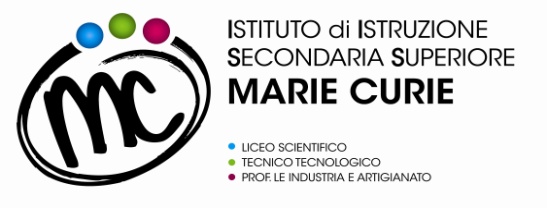   Tipologia dell’attivitàStruttura ospitanteObiettivi e Finalità del percorso:Attività previste:Risultati attesi:Durante lo svolgimento dell’attività relative ai percorsi per le competenze trasversali, er l’orientamento/stage/tirocinio estivo, l’allievo TIROCINANTE è tenuto a:svolgere le attività previste dal patto formativo; rispettare le norme in materia di igiene, sicurezza e salute sui luoghi di lavoro di cui al D.Lgs. 81/08 nonché tutte le disposizioni, istruzioni, prescrizioni e regolamenti interni previsti a tale scopo, compreso l’eventuale utilizzo dei dispositivi DPI indicati dalla struttura ospitante;rispettare le norme, le misure e le disposizioni fornite dal soggetto ospitante in relazione all’emergenza COVID in atto per tutta la durata della stessa;seguire le indicazioni dei tutor e fare riferimento a loro per qualsiasi esigenza (organizzativa o altro);mantenere la necessaria riservatezza per quanto attiene a dati, informazioni o conoscenze in merito a processi produttivi e prodotti, acquisiti durante lo svolgimento dell’attività.collaborare alla gestione del dossier personale delle varie attività relative ai percorsi per le competenze trasversali e per l’orientamento svolte nell’arco del triennio. TUTOR INTERNIIl Docente TUTOR INTERNO all’Istituzione scolastica svolge le seguenti funzioni:collabora alla realizzazione del percorso formativo sottoscritto dalle parti coinvolte (scuola, struttura ospitante, studenti e soggetti esercenti la potestà genitoriale);assiste e guida lo studente durante le attività oggetto della presente convenzione e ne verifica, in collaborazione con il tutor esterno, il corretto svolgimento osservando altresì l’adozione da parte del soggetto ospitante e  dell’allievo in stage/tirocinio delle procedure  relative alle norme per l’igiene e la sicurezza negli ambienti di lavoro (D.Lgs. 81/08) e le prescrizioni relative alle disposizioni per la prevenzione dell’emergenza COVID;  monitora le attività e affronta le eventuali criticità che dovessero emergere;promuove l’attività di valutazione sull’efficacia e la coerenza del percorso, in collaborazione con altri soggetti dell’Istituzione scolastica (assistenti amministrativi e docenti) e con il dirigente scolastico.  TUTOR ESTERNI Il Tutor FORMATIVO ESTERNO svolge le seguenti funzioni:collabora con il tutor interno alla progettazione, organizzazione e valutazione dell’esperienza PCTO in attività di alternanza scuola-lavoro/stage/tirocinio formativo, controllandone l’attuazione in termini di frequenza e di realizzazione del patto formativo;favorisce l’inserimento dello studente nel contesto operativo specifico, lo affianca e lo assiste nel percorso, coordinandosi anche con altre figure professionali presenti nella struttura ospitante; garantisce l’informazione/formazione degli studenti sui rischi specifici aziendali, nel rispetto delle procedure interne, dell’utilizzo di eventuali DPI e di quanto previsto in termini di sicurezza dal D.Lgs. 81/08; garantisce, in relazione alle indicazioni fornite dal soggetto ospitante, l’applicazione delle norme di prevenzione sanitaria da COVID per tutta la durata dell’emergenza in atto, sulla base delle disposizioni del Ministero della Salute e del CTS in relazione ai settori specifici produttivi dell’azienda ospitante;  fornisce all’istituzione scolastica gli elementi concordati (scheda di valutazione) per valutare le attività dello studente e l’efficacia del percorso formativo.Fasi organizzative e gradualità del percorso previsto nell’arco del triennio di attività:Tempi e modalità previste:Monitoraggio delle attività: Competenze di base-culturali:Competenze tecnico-professionali: Progressione formativa/project work:Eventuali certificazioni di competenze non formali ed informali:	  La Valutazione dei livelli di apprendimento relativi al percorso per le competenze trasversali e per l’orientamento è parte integrante della valutazione finale dei singoli studenti.  Tale valutazione (fermo    restando l’obbligatorietà dello svolgimento del percorso per almeno il 75% del monte ore previsto), va  realizzata da tutti i docenti dei rispettivi consigli di classe nelle seguenti modalità:  VALUTAZIONE DEGLI APPRENDIMENTI e SUL VOTO DI COMPORTAMENTO:  a conclusione dell’a. s. dai vari docenti nello scrutinio finale sentiti i docenti delle discipline coinvolte nella programmazione di moduli didattici specifici coerenti con le iniziative di PCTO; VALUTAZIONE DEL PERCORSO di PCTO in itinere svolto presso la struttura ospitante  a cura del Tutor esterno sulla base degli strumenti predisposti in tale situazione (apposita modulistica)3) Il PCTO come insieme di evidenze  delle “competenze distintive”  che confluiscono   nel portfolio individuale dello studente e ne  arricchiscono il CV, attraverso la compilazione al termine del trienniodel relativo CERTIFICATO DI COMPETENZE (In riferimento alla Racc. UE del 23/04/2008 e del Sistema Nazionale delle Qualifiche QNQ  di cui al Decreto MLPS-MIUR del 08/01/2018) Eventuali presentazioni in eventi pubblici con le istituzioni del territorio;Manifestazioni pubbliche di interesse locale;Presentazione ed iniziative presso l’Istituzione scolastica;Dossier da presentare al colloquio per l’Esame di Stato.Costi per materiali (funzionali ed indispensabili per la realizzazione del progetto) e/o costi per servizi aggiuntivi di altra tipologia (eventuale rimborso spese viaggio, rimborso mensa, tessere associative  ecc.);  Costo per Personale interno (indicare il numero di ore strettamente necessarie con impegno extraorario dalle lezioni e/o dalle ore di potenziamento), da rendicontare puntualmente attraverso la compilazione dell’apposito “diario di bordo”) Personale esterno: numero di ore necessarie e funzionali alla tipologia specifica di progetto N.B. La compilazione del presente quadro relativo ai costi, attiene ad una valutazione preventiva a curadel referente del progetto stesso, in termini di ore di impegno extraorario per il personale interno e/oesterno e per l’eventuale ulteriore sostenibilità di costi per materiale e/o servizi.  Resta inteso che talequadro preventivo è subordinato all’effettiva disponibilità finanziaria per le relative risorse e al controllodi sostenibilità amministrativo/contabile a cura del Dirigente e della DSGA.  